ROMÂNIA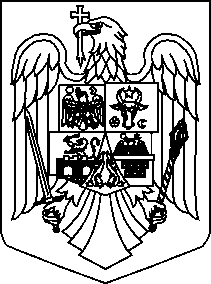 JUDEŢUL DÂMBOVIȚABIROUL ELECTORAL DE CIRCUMSCRIPŢIE nr.25 CORBII MARICom. Corbii Mari, sat Corbii Mari, str. Primariei, nr.6tel 0371.302.068, 0777.910.236, fax 0245716191, Email:db.corbiimari@bec.roHOTĂRÂREA nr.2/17.08.2020privind admiterea candidaturilor la funcția de primar și consilieri locali ai comunei Corbii Mari, judetul Dâmbovița	Biroul electoral de circumscripţie nr. 25 Corbii Mari, legal constituit, 	Analizând propunerile de candidatură pentru funcţiile de primar al com. Corbii Mari și consilieri locali ai comunei Corbii Mari, județul Dâmbovița, la alegerile locale din anul 2020, înregistrate după cum urmează:-funcția de primar al comunei Corbii Mari, județul Dâmbovița din partea Partidului Social Democrat, înregistrată sub numărul 20/RII/16.08.2020.-funcțiile de consilieri locali  ai comunei Corbii Mari, județul Dâmbovița  din partea Partidului Social Democrat, înregistrate sub numărul 21/ RII/16.08.2020.-funcția de primar al comunei Corbii Mari, județul Dâmbovița din partea Partidului Pro Romania, înregistrată sub numărul 22/ RII/16.08.2020.-funcțiile de consilieri locali  ai comunei Corbii Mari, județul Dâmbovița  din partea Partidului Pro România, înregistrate sub numărul 23/ RII/16.08.2020.-funcția de primar al comunei Corbii Mari, județul Dâmbovița din partea Partidului Mișcarea Populară, înregistrată sub numărul 26/RII/17.08.2020.-funcțiile de consilieri locali   ai comunei Corbii Mari, județul Dâmbovița  din partea Partidului Mișcarea Populară,înregistrate sub numărul 27/RII/17.08.2020.-funcția de primar al comunei Corbii Mari, județul Dâmbovița din partea Partidului Național Liberal, înregistrată sub numărul 28/RII/17.08.2020.- funcțiile de consilieri locali  ai comunei Corbii Mari, județul Dâmbovița  din partea Partidului Național Liberal, înregistrate sub numărul 29/RII/17.08.2020.	având în vedere dispoziţiile art. 52, alin. 1 din Legea nr. 115/2015 pentru alegerea autorităților administrației publice locale, pentru modificarea Legii administrației publice locale nr. 215/2001, precum și pentru modificarea și completarea Legii nr. 393/2004 privind Statutul aleșilor locali	văzând că sunt respectate condiţiile prevăzute de art. 4, alin. 1 şi 2, art. 6 alin. 1 şi 2, art. 7, alin. 4, 5 şi 7, art. 46, art. 47, art. 51, din Legea nr. 115/2015, art 40, alin. 3 din Constituţia României, art. 2, alin. 3, art. 5 din Legea nr. 84/2020, art. 11, alin. 1, anexa nr. 2, 3 din H2/AEP/2020, anexa nr. 1 din Legea nr. 176/2010	în temeiul dispoziţiilor art. 27, art. 52, alin. 2, cu referire la pct. 38 al programului calendaristic pentru realizarea acțiunilor necesare organizării și desfășurării în bune condiții a alegerilor pentru autoritățile administrației publice locale din anul 2020, aprobat prin HG nr. 576/2020,HOTĂRĂŞTE:	Art. 1. Admite candidatura pentru funcţia de primar al comunei Corbii Mari, judetul Dâmbovița,  la alegerile locale din anul 2020 a dlui Bănică Ionuț, înaintată de  Partidul Social Democrat.	Art.2.Admite candidaturile pentru funcțiile de consilieri locali ai comunei Corbii Mari, județul Dâmbovița, conform listei de candidați înaintată de Partidul Social Democrat (19 candidați).	Art. 3. Admite candidatura pentru funcţia de primar al comunei Corbii Mari, județul Dâmbovița  la alegerile locale din anul 2020 a dlui Ilie Ion, înaintată de Partidul Pro România.	Art.4. Admite candidaturile pentru funcțiile de consilieri locali ai comunei Corbii Mari, județul Dâmbovița, conform listei de candidați înaintată de Partidul Pro România (15 candidați).	Art.5. Admite candidatura pentru funcţia de primar al comunei Corbii Mari, județul Dâmbovița  la alegerile locale din anul 2020 a dlui Anghel Constantin, înaintată de Partidul Mișcarea Populară.	Art.6 Admite candidaturile pentru funcțiile de consilieri locali ai comunei Corbii Mari, județul Dâmbovița, conform listei de candidați înaintata de Partidul Mișcarea Populară (19 candidați).	Art.7 Admite candidatura pentru funcţia de primar al comunei Corbii Mari, județul Dâmbovița  la alegerile locale din anul 2020 a dlui Dorobanțu Tudor, înaintată de Partidul Național Liberal.	Art.8 Admite candidaturile pentru funcțiile de consilieri locali ai comunei Corbii Mari, județul Dâmbovița, conform listei de candidați înaintată de Partidul Național Liberal (19 candidați).	Art. 9.Împotriva prezentei hotărâri se poate formula contestaţie în termen de cel mult 24 de ore de la data afişării candidaturii. Contestația se depune la Judecătoria Găești, sub sancțiunea nulității.	Art. 10. Prezenta hotărâre se aduce la cunoştinţă publică prin afişare la sediul Biroului electoral de circumscripţie nr. 25 Corbii Mari și postarea pe pagina de internet a Primăriei Corbii Mari.             PREŞEDINTE,                                          LOCȚIITOR   JUD. MIHAI-COSTIN TOADER          AV. MIHAELA-ELENA BĂDULESCU